ah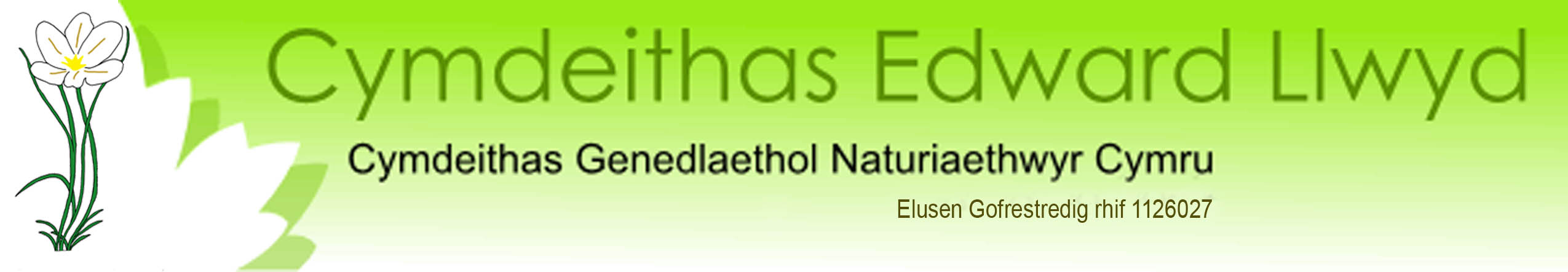 Cofnodion Cyfarfod y Pwyllgor Gwaith a gynhaliwyd yng Ngwesty’r Celt, Caernarfon ar nos Wener y 28ain o Hydref 2022 am 18:00 Presennol	Goronwy Wynne		Llywydd	Iona Evans		Cadeirydd	Hywel Madog Jones	Is-gadeirydd	Margaret Roberts		Trysorydd	John Griffith, Elizabeth Roberts, Alan Williams, Jackie Willmington (Ysgrifennydd Cofnodion).Ymddiheuriadau am absenoldebDerbyniwyd ymddiheuriadau oddi wrth Duncan Brown, Eirian Davies, Rob Evans, Dafydd Lewis, Gwyn Roberts. Gareth Wyn Jones (Ysgrifennydd).1.	GAIR O GROESO GAN Y CADEIRYDDEstynnodd y Cadeirydd groeso i bawb gan diolch iddynt am gytuno i gwrdd nos Wener yn dilyn newidiadau anorfod i amserlen gweithgareddau ddydd Sadwrn.   2.	TRAFOD AGENDA’R CYFARFOD BLYNYDDOL
(a) Cadeirio Cytunwyd y byddai Iona Evans yn cadeirio eitemau 1 i 6 a byddai Goronwy Wynne yn cymryd y gadair ar ôl ei ailethol yn Llywydd.   (b) Materion yn codi o’r Cofnodion Eitem 5  Yn dilyn awgrym Goronwy Wynne y dylai’r Gymdeithas gymryd rhan yn “New Year Plant Hunt” y Botanical Society of Britain and Ireland (BSBI), adroddwyd bod Iwan Roberts wedi trefnu taith yn ardal Rhuthun a bod Richard a Bethan Hartnup wedi cofnodi canlyniadau taith yng Ngheredigion.  Dywedodd y Llywydd i’r BSBI dderbyn cofnodion o 1000 rhywogaeth yn eu blodau dros Galan 2022.  Ychwanegodd y Cadeirydd y byddai’r tri Threfnydd yn cynnig teithiau “Blodau Calan” yn 2023.(c) Ethol Is-lywydd(ion)Adroddwyd bod Twm Elias yn fodlon derbyn Is-lywyddiaeth anrhydeddus.(ch) Ethol SwyddogionAdroddodd Iona Evans iddi drafod y Gadeiryddiaeth gyda thri aelod o’r PG ond nid oedd yr un ohonynt yn fodlon ymgymryd â’r swydd.Dywedodd Hywel Madog Jones nad oedd yn dymuno derbyn y Gadeiryddiaeth ac y byddai’n fodlon ildio’r Is-gadeiryddiaeth er mwyn osgoi blocio llwybr aelod arall o’r PG tua’r Gadeiryddiaeth.  Ychwanegodd y byddai’n dymuno parhau i weithio ar drefniant y wefan a chyfrannu at y Pwyllgor Marchnata (PM), gan awgrymu gwahanu’r swydd o gadeirio’r PM o’r Is-gadeiryddiaeth.(d) Ethol TrefnyddionTynnwyd sylw bod y swydd o Drefnydd Gwynedd a Môn yn dal i fod y wag gyda’r Is-gadeirydd yn trefnu teithiau dros dro.  Awgrymwyd y gallai gwirfoddolwyr rannu’r swydd a gellid cynnig cymorth gweinyddol yn ôl y galw(dd) Ethol aelodau eraill o’r PGDywedwyd bod Philip Williams a Tudur Pritchard yn dymuno ymddeol o’r PG.  Tynnwyd sylw bod y PG wedi cyfethol Dominig Kervegant ers y Cyfarfod Blynyddol diwethaf a derbyniwyd enwebiad am Rhisiart ap Gwilym.  Ychwanegwyd bod cyfansoddiad y Gymdeithas yn caniatáu hyd at ddau aelod yn ychwanegol at y rhai sydd wedi cael eu henwebu.   (e) Penodi Tâl Aelodaeth 2023/24  Adroddwyd bod y Pwyllgor Gwaith wedi penderfynu peidio â gofyn i’r Cyfarfod Blynyddol godi’r Tâl Aelodaeth.  (f) Lleoliad y Cyfarfod Blynyddol nesaf.Awgrymodd y Cadeirydd ofyn i’r aelodau a fyddent yn dymuno i’r Gymdeithas drefnu penwythnos mewn gwesty yn 2023.  Dywedodd Elizabeth Roberts fod y Cliff Hotel, Gwbert (gweler cofnodion mis Awst 2022) yn gofyn am flaendal sylweddol i’w dalu ar unwaith.  Soniodd am ei hymchwil ynglŷn ȃ lleoliadau eraill gan gynnwys Caerfyrddin a Llandrindod.  Cytunwyd y byddai hi’n esbonio’r sefyllfa yn y Cyfarfod.  3.	UNRHYW FATER ARALL		Dim4. 	DYDDIAD Y CYFARFOD NESAF  	17eg Tachwedd.  Cyfarfod i’w gynnal yn rhithiol.